5 шагов к изменению жизни Составить индивидуальный план выхода из трудной жизненной ситуации Подать заявление в органы социальной защиты по месту жительства (месту пребывания)Предоставить необходимый пакет документов о доходах и принадлежащем имуществеЗаключить социальный контракт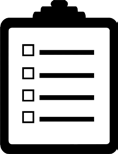 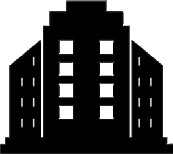 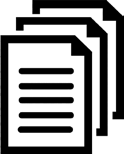 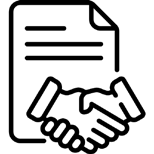 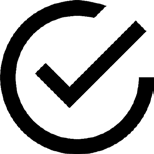 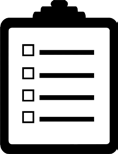 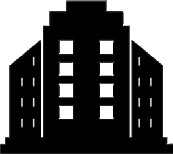 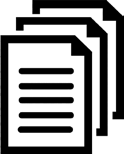 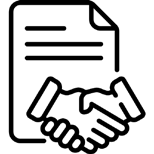 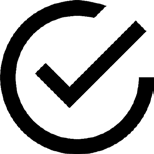 Реализовать индивидуальный план выхода из трудной жизненной ситуации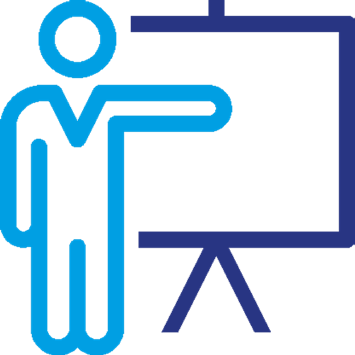 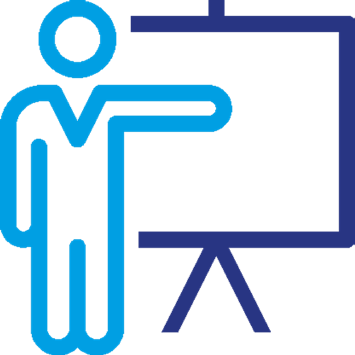 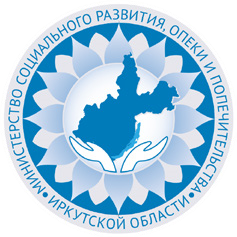 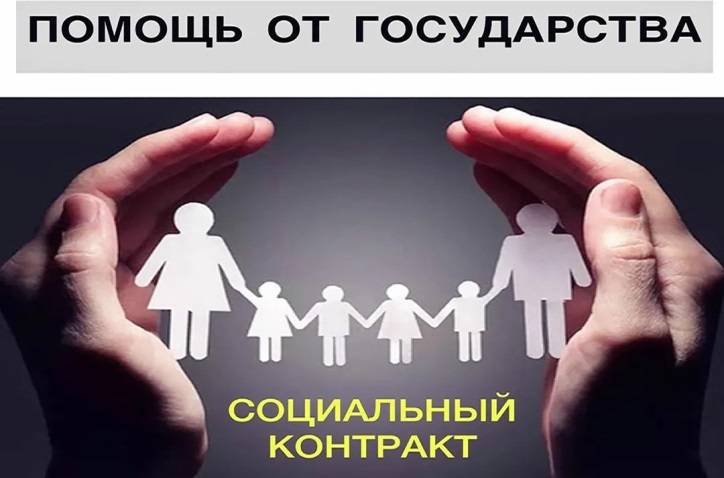 ОГКУ "УСЗН по Слюдянскому району»г. Слюдянка,  ул. Ржанова, 4                                                                                                                                      телефон для консультаций :                                         8(39544) 51129                                  Прием с  понедельника по четверг                                                                   с 09.00 до 13.00   и с 14.00 до 18.00,            пятница с 09.00 до 13.00     ПАМЯТКАгосударственная социальная помощь  на основании социального контрактаВедение личного подсобного хозяйства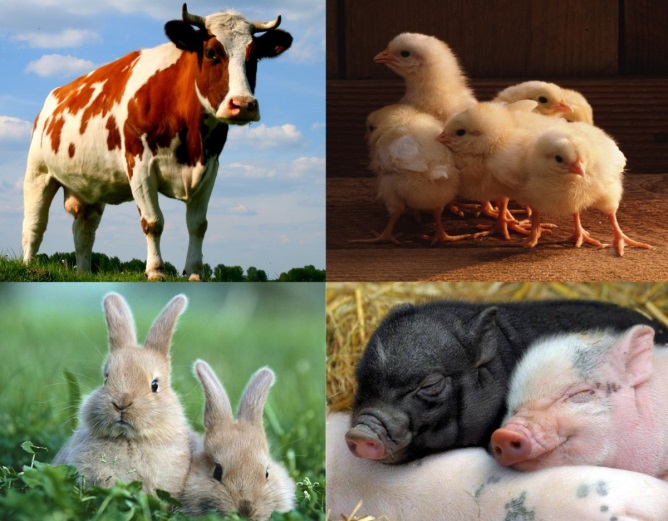 Закон Иркутской области от 19 июля 2010 года № 73-ОЗ «О государственной социальной помощи отдельным категориям граждан в Иркутской области» .Максимальный срок, на который заключается контрактОбщий срок, на который заключается социальныйконтракт, составляет не более чем на 12 мес.Требования к конечному результату по исполнению социального контрактаРегистрация гражданина в качестве налогоплательщика налога на профессиональный доход;повышение денежных доходов гражданина(семьи гражданина) по истечении срока действиясоциального контрактаОбязательства гражданина по исполнению социального контракта               встать на учет в налоговом органе в качестве налогоплательщика налога на профессиональный доход;              приобрести в период действия социального контракта необходимые для ведения личного подсобного хозяйства товары, а также продукцию относимую к сельскохозяйственной продукции, утвержденную постановлением Правительства Российской Федерации от 25 июня 2006 года №458 «Об отнесении видов продукции к сельскохозяйственной продукции и к продукции первичной переработки, произведенной из сельскохозяйственного сырья собственного производства»                осуществлять реализацию сельскохозяйственной продукции, произведенной и переработанной при ведении личного подсобного хозяйства.                            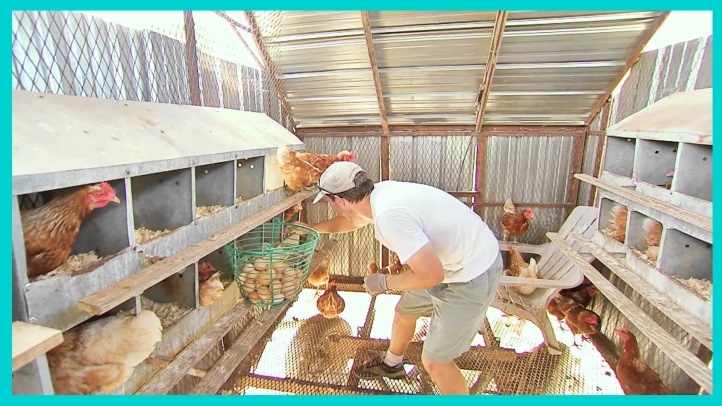 Оценка эффективности
        В течение последнего месяца действия социального контракта орган социальной защиты населения подготавливает заключе- ние об оценке выполнения мероприятий программы социальной адаптации или о целесообразности продления срока действия социального контракта не более чем на поло- вину срока ранее заключенного социального контракта. В течение четвертого месяца после месяца окончания срока действия социального контракта орган социальной защиты населения подготавливает отчет об оценке эффективности реализации социального контракта, включающий в себя:
        сведения о доходах гражданина (семьи гражданина) за три месяца, следующие за месяцем окончания срока действия социаль- ного контракта, которые представляет гражда- нин, и их сравнение со сведениями о доходах, представленных гражданином при подаче заявления на оказание государственной социальной помощи на основании социаль- ного  контракта;
        оценку условий жизни гражданина (семьи гражданина) по окончании срока действия социального контракта;
         анализ целесообразности заключения нового социального контракта.

Органом социальной защиты населения проводится ежемесячный мониторинг условий жизни гражданина (семьи гражданина) в течение 12 месяцев со дня окончания срока действия социального контракта и  проверя- ется факт ведения гражданином личного под-собного хозяйства. По результатам, получен- ным в ходе мониторинга принимается решение о целесообразности заключения нового контракта с гражданином.Размер социальной выплатыСрок предоставления выплаты по соцконтрактуне более 200 000 руб.единовременноне более 30 000 руб. – курс обученияединовременно